20.04.2020- 24.042020Учитель – логопед рекомендует.Игры и упражнения для развития речи у  детей  2 – 3 лет с задержкой речевого развития.Подготовила учитель – логопед Бреславец О.Я.ЗАДАНИЕ № 21.  РАБОТА  НАД  ГЛАСНЫМИ  ЗВУКАМИУпражнение «Лесенка». Поём гласные звуки так, как будто голос поднимается иопускается по лесенке (повышение и понижение тона):А-а-а!-   О-о-о!    И т.д.Пение на мягкой атаке голоса цепочек гласных звуков:А-о-у-и!У-а-и-о!   И т.п.Работа с картинками. Показываем ребёнку картинки и задаём вопросы:Как мама укачивает малыша?А-а-а!Как гудит паровоз?У-у-у!   И т.п.2. РАБОТА   НАД   ЗВУКОПОДРАЖАНИЯМИЭто корова. Корова мычит:                 4. Это овечка. Овечка кричит:Му-му-му!                                          - Бе! Бе! Бе!Как мычит корова?                            - Как кричит овечка?Это коза. Коза кричит:                         5. Это цыплёнок. Цыплёнок пищит:Ме-ме-ме!                                          - Пи! Пи! Пи!Как кричит коза?                              -  Как пищит цыплёнок?Это кошка. Кошка кричит:                 6.  Это собака. Собака лает:Мяу! Мяу!                                         -  Ав! Ав! Ав!Как кричит кошка?                          -  Как лает собака?3.  РАЗВИТИЕ ОБЩЕЙ МОТОРИКИПрыжки на обеих ногах.                                      3.  Ходьба на месте.Прыжки на левой ноге, на правой ноге.            4. Ходьба на носочках.5. Ходьба на пятках.4. РАЗВИТИЕ ОБЩЕЙ МОТОРИКИПрыгаем как зайчики, высоко «подняв ушки».Ходим, поднимая и опуская руки, как птички машут крылышками.Прыгаем  на двух ногах через низко натянутую верёвочку.5.  РАЗВИТИЕ ЗРИТЕЛЬНОГО ВНИМАНИЯИГРА «ЧТО ИЗМЕНИЛОСЬ?»   Ставим перед ребёнком три-четыре игрушки, показываем, называем, просим показать и назвать. Просим ребёнка отвернуться, меняем две игрушки местами.               Ребёнок  поворачивается,  спрашиваем:     Что я поменяла местами?  Ребёнок показывает и называет.6. ПОКАЖИ ЖИВОТНОГОВзрослый называет слово, ребенок показывает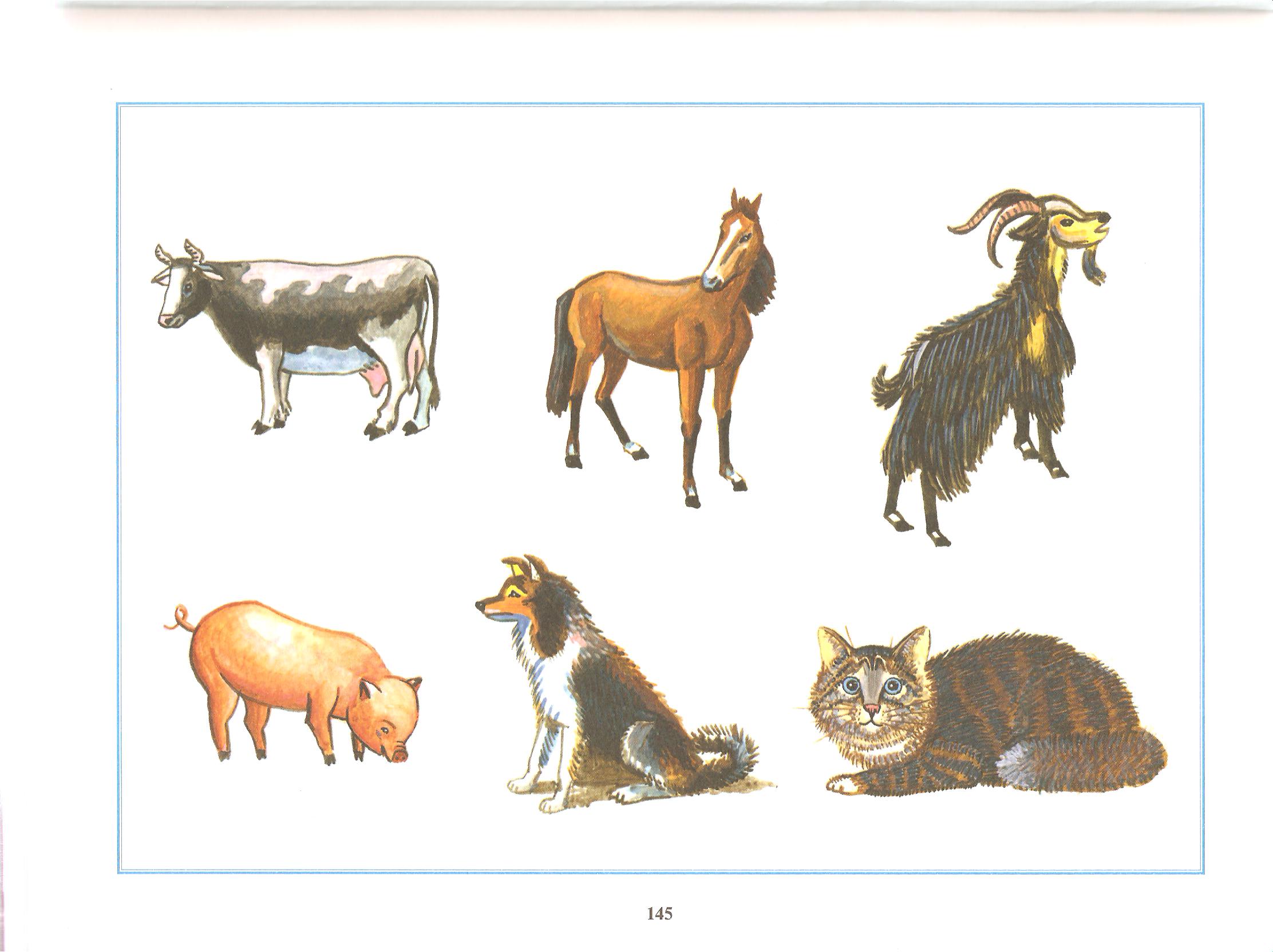 